Р А С П О Р Я Ж Е Н И ЕВ соответствии со ст. 39.18 Земельного кодекса Российской Федерации, на основании заявления граждан Цыремпилова В.А., (вх. ог-997 от 04.08.2021 года), Дондокова Э.Б., (вх.ог-944 от 22.07.2021 года), Загдаева Б.Д. (вх. ог-943 от 22.07.2021 года), Балданова Д.Д., (вх. ог-842 от 05.07.2021 года)1. Опубликовать прилагаемое извещение о приеме заявлений о намерении участвовать в аукционе на право заключения договора аренды земельного участка для индивидуального жилищного строительства на официальном сайте  Российской Федерации для размещения информации о размещении торгов (http://torgi.gov.ru/), а также на сайте городского округа «Поселок Агинское» в информационно-телекоммуникационной сети «Интернет» (go-aginskoe.ru).2. Контроль за исполнением настоящего распоряжения возложить на заместителя главы городского округа «Поселок Агинское» по финансово-экономическим вопросам, председателя Комитета финансов Дармажапову О.Ю.Исп. Дондокова А.Б.Тел. 8 (30239) 3-73-05Приложение к распоряжению администрации городского округа «Поселок Агинское»от «      » августа 2021 года № ______  ИзвещениеАдминистрация городского округа «Поселок Агинское» в соответствии со статьей 39.18 Земельного кодекса Российской Федерации, сообщает о приеме заявлений о намерении участвовать в аукционе на право заключения договора аренды земельного участка.Сведения о земельных участках:Заявления о намерении участвовать в аукционе принимаются в Управлении экономики и имущества администрации ГО «Поселок Агинское» по адресу: пгт. Агинское, ул. Ленина, 43, в рабочие дни с 08:45 до 18.00, суббота, воскресение – выходные дни, телефон для справок 8 (30239) 3-73-05.Дата начала приема заявлений – «16» августа 2021 года.Дата окончания приема заявлений – «16» сентября 2021 года. К заявлению должны быть приложены копии документов удостоверяющих личность – для физических лиц, копии выписки из Единого государственного реестра юридических лиц – для юридических лиц.Для ознакомления со схемой расположения земельного участка обращаться в Управление экономики и имущества администрации ГО «Поселок Агинское» по адресу: пгт. Агинское, ул. Ленина, 43, в рабочие дни с 08:45 до 18.00, суббота, воскресение – выходные дни, телефон для справок 8(30239) 3-73-05.Настоящее извещение размещено на официальном сайте  Российской Федерации для размещения информации о размещении торгов (http://torgi.gov.ru/), а также на сайте городского округа «Поселок Агинское» в информационно-телекоммуникационной сети «Интернет» (go-aginskoe.ru).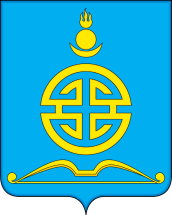 АДМИНИСТРАЦИЯГОРОДСКОГО ОКРУГА «ПОСЕЛОК АГИНСКОЕ»«____» августа 2021 года№ _____Об опубликовании извещения о приеме заявлений о намерении участвовать в аукционе на право заключения договора аренды земельного участка для индивидуального жилищного строительстваГлава городского округа«Поселок Агинское»А.С. ДашинСогласовано:Заместитель главы городского округа «Поселок Агинское» по финансово-экономическим вопросам, председатель Комитета финансовДармажапова О.Ю.Начальник управления экономики и имуществаЖамсаранова Б.А.Управляющий делами администрацииДармаев Б.Б.Проверил:ЮристЭлбыков Ч.Ю.№Местоположение земельного участкаПлощадь, кв.м.Вид разрешенного использованияКадастровый (Условный) номер земельного участка1пгт. Агинское,ул. Чайковского, б/н1200Для индивидуального жилищного строительства80:01:180143:ЗУ2пгт. Агинское,ул. Б.Жабона, 341000Для индивидуального жилищного строительства80:01:180101:ЗУ3пгт. Агинское,ул. Д.Дугарова, б/н1000Для индивидуального жилищного строительства80:01:180102:ЗУ4пгт. Агинское,ул. Номогонова, б/н1073Для индивидуального жилищного строительства80:01:180143:ЗУ